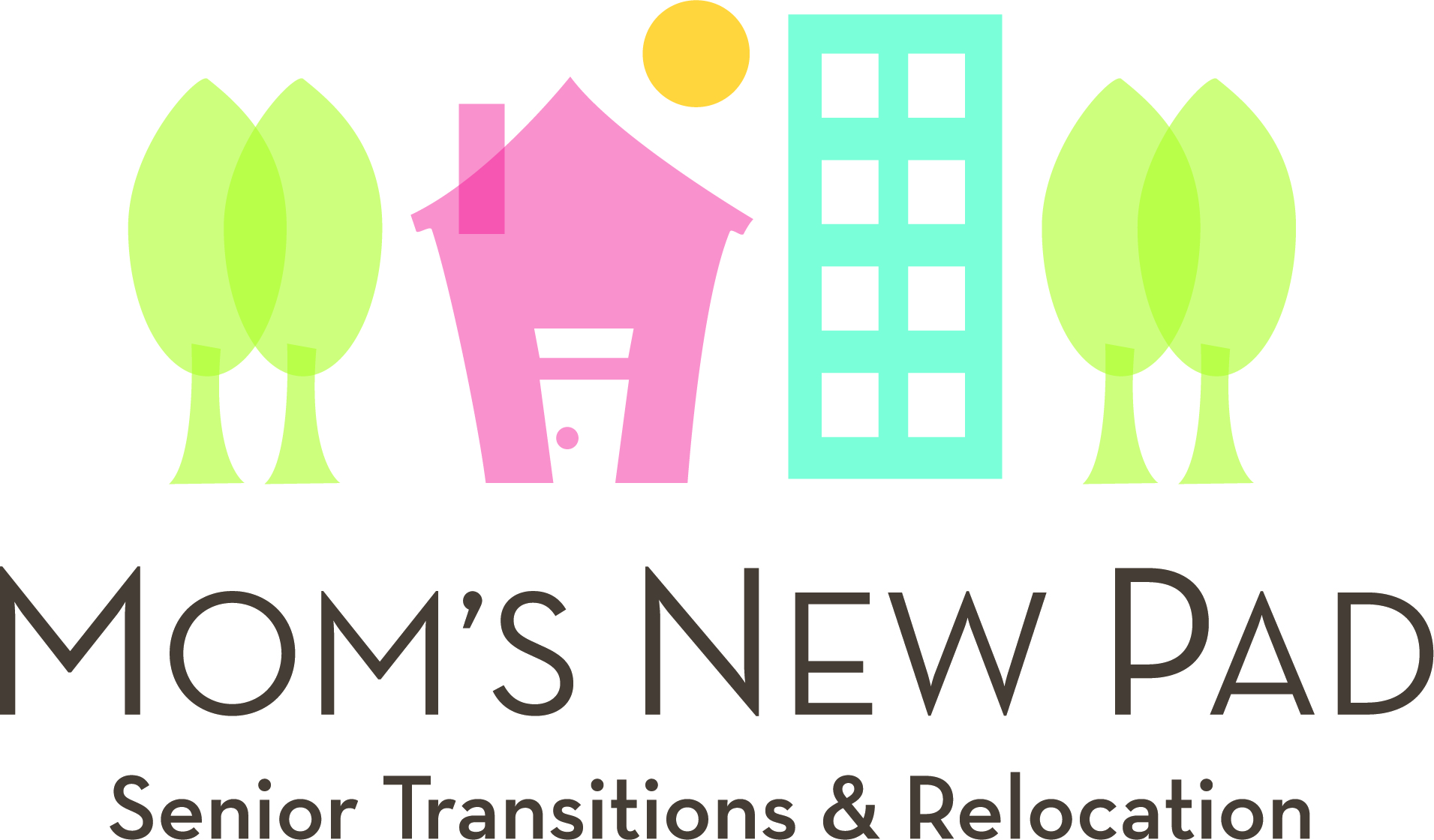 Mom’s New Pad Services and PricesDescription of the services provided:Educate the client and family about the industry including the differences between facilities: services, population, activities, location.Save client time by narrowing down the choices to just the appropriate ones. I do this by knowing all the options, including their services, pricing, decision makers, location, rent and care costs, ‘hidden costs’, reputation, and ratings by the State of CA.Help client choose the most suitable new home based on their needs, wants and budget. Field input from doctors and family and most importantly, the elder.Escort clients and family to the likely facilities/communities, accompany them on the tour, ask the hard questions, and cover bases that the inexperienced consumer would overlook.Assemble the application paperwork and deliver to facility, if necessary (sometimes the facility insists on doing this themselves).Schedule assessment of the client with the facility nurse.  Problem-solve around difficult issues, set correct expectations of the client and the facility.Communicate approval and conditions.Coordinate the move-in by scheduling move date, moving company, downsizers, family.Provide other resources such as realtors, geriatricians, in-home care agencies, geriatric care managers, downsizers, estate planning attorneys, fiduciaries and daily money managers, contractors and tradesmen, transportation services, and a myriad of others in the senior healthcare industry. Available on moving day to facilitate, help arrange the new apartment, chase down paperwork and hand hold.PLACEMENT. Mom’s New Pad will review several new housing options for the Client, investigate the services and pricing, tour the Client with community representative(s), secure an apartment, and make arrangements for move-in to the Client’s preferred facility.Independent Living					$95/hourAssisted Living or Memory Care			No Charge (if community pays MNP       a referral fee)Board and Care home					Same as AL and MCCONSULTING. Mom’s New Pad will provide advice, research, support, resources on matters regarding the living arrangements of seniors, orchestrating the move, supervising independent contractors, arranging dates, sourcing required paperwork.First hour						No ChargeSubsequent hours					$95/hourDOWNSIZING THE CURRENT HOME. Mom’s New Pad will refer qualified and experienced professional downsizers to help the Client sort, distribute and eliminate personal possessions, pack and unpack for the move, and establish the Client in the new home which will include, but not limited to, removing packing materials, placing furniture, hanging artwork, making the bed. Client will pay these providers directly.Professional Downsizer (outsourced)			VariesMom’s New Pad – supervision/orchestration             Included in free service. Without referral fee from facility/community	$95/hour MOVING. Mom’s New Pad will recommend careful, conscientious local moversfor short distance moves (only). Schedule the move, coordinate with downsizers, communicate the new community’s procedures to the movers, meet you and the movers at the new residence. Client will pay these providers directly.Professional Movers					Varies